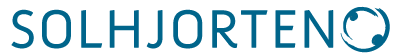   
Kålundsvej 243520 Farum44 95 46 50        adm@solhjorten.dk          www.solhjorten.dkcvr.nr. 26359007Takstblad for Solhjorten En specialskole med dagbehandlings tilbud.Visitation efter folkeskolens §20.2 og/ eller serviceloven, direkte og via Furesø PPR.Solhjorten har en undervisningsoverenskomst.Grund takst Skole: Fra kl. 8.15 til skoledag afsluttet, pris pr. måned 21.450 kr.Grund takst SFO:Efter skoletid til kl 16, pr. pr. måned 14.750 kr.  I behandling og i SPS-delen arbejdes der med differenceret takst ud fra hver enkelt elev og støttebehov. Der opkrævet 12 betalinger pr. år.MvhRene Jakobsenforstander